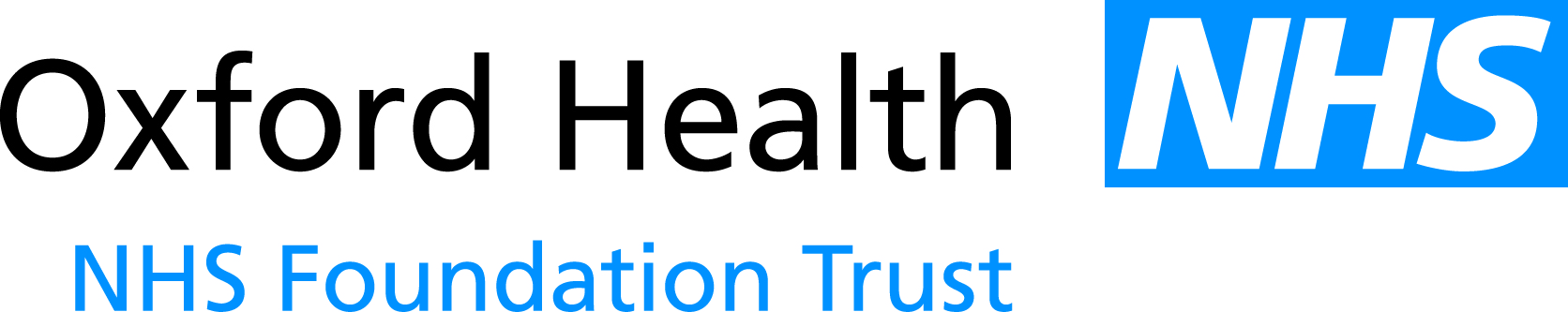 BOARD OF DIRECTORS MEETING- meeting held in public -Wednesday, 23 March 201609:00 – 11:50Whiteleaf Centre (Conference Room)Bierton Road, Aylesbury, Buckinghamshire HP20 1EG  
AgendaIndicative TimeWelcome and Apologies for AbsenceMGH09:00PATIENT EXPERIENCE PRESENTATIONPatient Story from the Older People’s Directorate (presentation)  To noteThe patient stories presented to Board may have certain details anonymised to protect individuals’ confidentiality; permissions have been granted.RA09:00INTRODUCTORY ITEMSDeclarations of Interest (oral update)To confirm Directors’ interestsMGH09:15Minutes and Matters Arising of the Board of Directors Meeting Held on 24 February 2016 (paper – BOD 31/2016)To confirm the Minutes of the meeting and report on matters arisingMGH09:20Report on Council of Governors Meeting held on 09 March 2016 (oral update)To noteMGH09:30Chief Executive’s Report (paper – BOD 32/2016) To note and approveSB09:40Chief Operating Officer’s Report (paper – BOD 33/2016) To  noteDH 10:00SAFETY & QUALITY Quality and Safety Report: Safety (paper – BOD 34/2016) To  note and approveRA10:15Inpatient Safer Staffing (Nursing) (paper – BOD 35/2016)  To  noteRA10:30Quality Account update and priorities for 2016/17 
(paper – BOD 36/2016)  PAPER WITHDRAWN – ORAL UPDATE To noteRA10:45FINANCE, PERFORMANCE & GOVERNANCEFinance Report  (paper – BOD 37/2016)To  noteMMcE10:55Performance Report (paper – BOD 38/2016)  To  noteMMcE11:10Workforce Performance Report  (paper – BOD 39/2016)To  noteMMcE11:20STRATEGYDelivering the OHFT Strategy (paper – BOD 40/2016)To noteCM11:35REPORTS FROM COMMITTEESMinutes from Committees:Finance and Investment Committee – 02 February 2016 (paper – BOD 41/2016)LW11:40Any Other Business11:45Meeting Close11:50Date of next meeting:    Wednesday, 27 April 2016